Tuesday 2nd March 2021LI: To write instruction sentences. Use a time adverb to begin each sentence.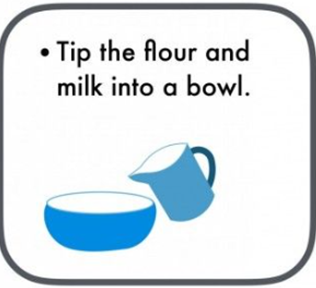 ______________________________________________________________________________________________________________________________________________________________________________________________________________________________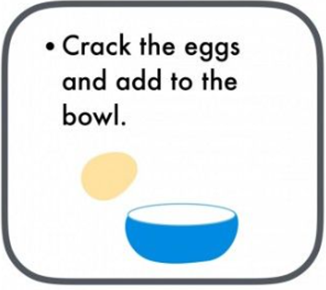 ______________________________________________________________________________________________________________________________________________________________________________________________________________________________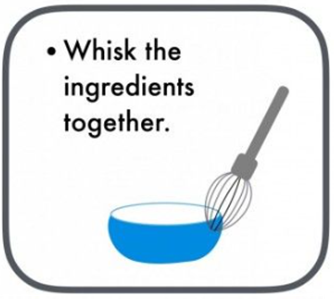 ______________________________________________________________________________________________________________________________________________________________________________________________________________________________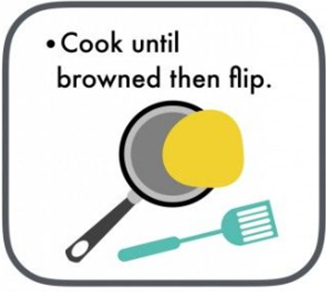 ______________________________________________________________________________________________________________________________________________________________________________________________________________________________I can use time adverbs to begin instruction sentences. I can use capital letters and full stops.FirstNextThenFinally